Zapraszamy na bezpłatne szkolenie!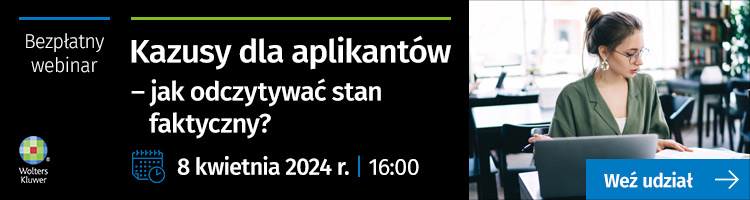 Czy zbliża się moment, kiedy staniesz przed jednym z największych wyzwań Twojej kariery prawniczej - egzaminem zawodowym? Czy zastanawiasz się, jak efektywnie wykorzystać pozostały czas na naukę, aby maksymalnie zwiększyć swoje szanse na sukces?Zapraszamy do udziału w bezpłatnym webinarze: Kazusy dla aplikantów – jak odczytywać stan faktyczny?Termin: 8 kwietnia Godzina: 16:00Program szkolenia:Egzamin adwokacki i radcowski - uwagi ogólneOrganizacja czasu przed egzaminem - planowanie naukiZestawienie materiałów oraz rzeczy potrzebnych na egzaminie zawodowymPraktyczne wskazówki rozwiązywania kazusów egzaminacyjnych, w tym zadania z zakresu:prawa karnego - przygotowanie aktu oskarżenia albo apelacjiprawa cywilnego lub rodzinnego - przygotowanie pozwu lub wniosku albo apelacjiprawa gospodarczego - przygotowanie umowy albo sporządzeniu pozwu, wniosku lub apelacjiprawa administracyjnego - przygotowanie skargi do WSA lub skargi kasacyjnej do NSAzasad wykonywania zawodu lub zasad etyki polegającego - przygotowanie opinii prawnejJak korzystać z komentarzy oraz SIP podczas egzaminu zawodowegoProwadzącym szkolenie będzie adw. dr Kamil Rudol, który podzieli się swoim bogatym doświadczeniem praktycznym i naukowym.Więcej szczegółów oraz bezpłatne zapisy dostępne są pod poniższym linkiem: bit.ly/43zXOET------Ale to nie koniec! Jeśli szukasz źródła, z którego czerpać będziesz wiedzę niezbędną do nauki, przypominamy o LEX Aplikant (bezpłatna wersja).

LEX Aplikant to kompleksowa baza wiedzy oraz zaawansowane narzędzia, dzięki którym przygotujesz się do egzaminu zawodowego w optymalny sposób. Umożliwia dodawanie własnych plików, dokumentów i notatek, co sprawia, że masz potrzebne materiały zawsze pod ręką, w jednym miejscu.
Ponadto, LEX Aplikant oferuje szeroki zakres dostępu do aktów prawnych i orzecznictwa, co czyni go nieocenionym źródłem wiedzy nie tylko do przygotowania do egzaminów, ale także do kolokwiów.Odkryj więcej na: bit.ly/3PZYC0n